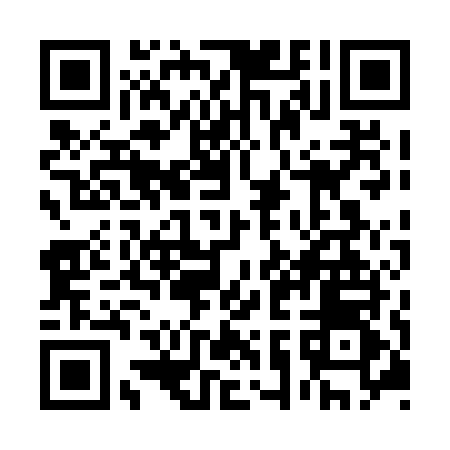 Prayer times for Erb Settlement, New Brunswick, CanadaMon 1 Jul 2024 - Wed 31 Jul 2024High Latitude Method: Angle Based RulePrayer Calculation Method: Islamic Society of North AmericaAsar Calculation Method: HanafiPrayer times provided by https://www.salahtimes.comDateDayFajrSunriseDhuhrAsrMaghribIsha1Mon3:395:371:276:509:1511:142Tue3:405:381:276:509:1511:133Wed3:415:391:276:509:1511:134Thu3:425:391:276:509:1511:125Fri3:435:401:276:509:1411:116Sat3:445:411:276:499:1411:107Sun3:455:421:286:499:1311:098Mon3:475:421:286:499:1311:089Tue3:485:431:286:499:1211:0710Wed3:495:441:286:499:1211:0611Thu3:515:451:286:489:1111:0512Fri3:525:461:286:489:1111:0413Sat3:535:471:286:489:1011:0314Sun3:555:471:286:479:0911:0115Mon3:565:481:296:479:0811:0016Tue3:585:491:296:479:0810:5917Wed4:005:501:296:469:0710:5718Thu4:015:511:296:469:0610:5619Fri4:035:521:296:459:0510:5420Sat4:045:531:296:459:0410:5321Sun4:065:541:296:449:0310:5122Mon4:085:551:296:449:0210:4923Tue4:095:571:296:439:0110:4824Wed4:115:581:296:439:0010:4625Thu4:135:591:296:428:5910:4426Fri4:156:001:296:418:5810:4327Sat4:166:011:296:418:5710:4128Sun4:186:021:296:408:5510:3929Mon4:206:031:296:398:5410:3730Tue4:226:041:296:388:5310:3531Wed4:236:061:296:388:5210:33